ANEXO 1EDITAL Nº 07/2016/IFRR/PROPESQ             Nº de Inscrição: ___________________FORMULÁRIO Nº 1 -  FICHA DE INSCRIÇÃOANEXO 2EDITAL Nº 07/2016/IFRR/PROPESQ             Nº de Inscrição: ___________________ FORMULÁRIO Nº 2 – PROJETO DE PESQUISA ANEXO 3EDITAL Nº 07/2016/IFRR/PROPESQ             Nº de Inscrição: ___________________FORMULÁRIO Nº 3 - TERMO DE COMPROMISSO DO BOLSISTA, DO ORIENTADOR E DO CHEFE IMEDIATO DO ORIENTADORANEXO 4EDITAL Nº 07/2016/IFRR/PROPESQ             Nº de Inscrição: ___________________FORMULÁRIO Nº. 4 -  AVALIAÇÃO DE DESEMPENHO DO ORIENTADOR  E DO ALUNO Valores máximos: 1,0  para orientador                                3,0 para o alunoTOTAL GERAL DE PONTOS OBTIDOS PELO ORIENTADOR (Soma de A, B e C): _____________________ANEXO 5FORMULÁRIO Nº. 5 -  AVALIAÇÃO DE PROJETO PIBICT ANEXO 6FICHA DE ACOMPANHAMENTO DO BOLSISTA BIMESTRALBoa Vista, _____ de ___________ de  2017.ANEXO 7 – MODELO DE RELATÓRIO PARCIAL_____________________________________________________________________NOME DO ALUNOTítulo do ProjetoEste relatório é parte dos requisitos dos Programas Institucionais de Bolsa de ICT para finalização do processo de 2017 sendo apresentado ao Comitê Institucional de Avaliação do PIBICT/IFRR.ORIENTADOR (A):  BOA VISTA – RR MM/AARESUMO DO TRABALHOTexto (e não tópicos) que represente um resumo conciso do trabalho. Não deve ultrapassar 500 palavras. É um item obrigatório. O resumo deve ressaltar o objetivo, o método, os resultados e as conclusões do documento. A ordem e a extensão destes itens dependem do tipo de resumo (informativo ou indicativo) e do tratamento que cada item recebe no documento original, deve ser precedido da referência do documento, com exceção do resumo inserido no próprio documento, deve ser composto de uma sequência de frases concisas, afirmativas e não de enumeração de tópicos.Recomenda-se o uso de parágrafo único.A primeira frase deve ser significativa, explicando o tema principal do documento. A seguir, deve-se indicar a informação sobre a categoria do tratamento (memória, estudo de caso, análise da situação etc.). Deve-se usar o verbo na voz ativa e na terceira pessoa do singular. As palavras-chave devem figurar logo abaixo do resumo, antecedidas da expressão Palavras-chave:, separadas entre si por ponto e finalizadas também por ponto. Devem-se evitar:a) símbolos e contrações que não sejam de uso corrente;b) fórmulas, equações, diagramas etc., que não sejam absolutamente necessários; quando seu emprego for imprescindível, defini-los na primeira vez que aparecerem.(NBR – 6028)Relatório Parcial - 2017Nome do Aluno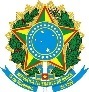 Ministério da EducaçãoSecretaria de Educação Profissional e TecnológicaInstituto Federal de Educação, Ciência e Tecnologia de RoraimaPró-Reitoria de Pesquisa, Pós-Graduação e Inovação TecnológicaRELATÓRIO TÉCNICO-CIENTÍFICO PARCIALTítulo do Projeto1) INTRODUÇÃODescrever resumidamente o problema estudado (Máximo de 300 palavras). O relatório deverá ser escrito em Letra Arial, tamanho 12, espaçamento entre as linhas um e meio (11/2) excetuando-se as citações de mais de três linhas. Espera-se um tamanho máximo de 4 páginas A4. A introdução não deve repetir ou parafrasear o resumo, nem dar detalhes sobre a teoria experimental, o método ou os resultados, nem antecipar as conclusões e as recomendações.2) Metodologia / Material e MétodoDescrever a metodologia empregada no estudo, quais os materiais e métodos utilizados para realização da pesquisa.3) RESULTADO e discussão (parcial)/ DESENVOLVIMENTODescrever os resultados obtidos (podem ser inseridos figuras, quadros, tabelas e outros).4) Conclusões / Considerações finaisEscrever as conclusões obtidas.5) ReferênciasEscrever as referências que deram apoio a seu trabalho de pesquisa. Seguir as normas da ABNT (6023/2002).Relatório Parcial - 2017Nome do AlunoMinistério da EducaçãoSecretaria de Educação Profissional e TecnológicaInstituto Federal de Educação, Ciência e Tecnologia de RoraimaPró-Reitoria de Pesquisa, Pós-Graduação e Inovação TecnológicaANEXOSANEXO A - ANÁLISE crítica do Bolsista - avaliação crítica feita pelo próprio bolsista, em formato livre, sobre o seu trabalho de Iniciação Científica, assinado e datado. (meia página) – (Encaminhamento obrigatório).ANEXO B - Parecer do Orientador – parecer do Orientador sobre o relatório técnico-científico assim como das outras atividades do bolsista, assinado de datado. (Encaminhamento obrigatório)ANEXO C - Listar as participações em cursos extracurriculares, seminários, jornadas, congressos, visitas, trabalho de campo, etc.ANEXO D - Cópias dos certificados de apresentação de trabalho efetuadas neste período (se houver).Ministério da EducaçãoSecretaria de Educação Profissional e TecnológicaInstituto Federal de Educação, Ciência e Tecnologia de RoraimaPró-Reitoria de Pesquisa, Pós-Graduação e Inovação TecnológicaAnexo AANÁLISE CRÍTICA DO BOLSISTAEu, (nome do aluno), aluno(a) de do curso de (nome do curso, Unidade de Ensino), venho por meio deste documento apresentar minha análise sobre o projeto de pesquisa “nome do projeto de Pesquisa”, orientado por (nome do professor), do Programa Institucional de Bolsa de Iniciação Científica do Instituto Federal de Educação Ciência e Tecnologia de Roraima – Campus ...........Responda as perguntas abaixo assinalando com um X:Comentários adicionais sobre o desenvolvimento do projeto.Data:_____________________, __________de 2017______________________________________________________Assinatura do(a) Aluno(a)Relatório Parcial - 2017Nome do AlunoMinistério da EducaçãoSecretaria de Educação Profissional e TecnológicaInstituto Federal de Educação, Ciência e Tecnologia de RoraimaPró-Reitoria de Pesquisa, Pós-Graduação e Inovação TecnológicaAnexo bPARECER DO ORIENTADOREu, (nome do professor), declaro para fins de comprovação junto ao Programa Institucional de Bolsa de Iniciação Científica do Instituto Federal de Educação Ciência e Tecnologia de Roraima, Campus ......... Vista, que meu (minha) orientando(a) (nome do aluno), matriculado (a) do curso de (nome do curso, Unidade de Ensino), que está realizando o Projeto de Pesquisa “nome do projeto de Pesquisa”, está apto [  ]  inapto [   ] a continuar a realizar trabalhos na área de pesquisa.Justificativa para o parecer.Data:_____________________, __________de 2017______________________________________________________Assinatura do(a) Orientador (a)Relatório Parcial - 2017Nome do AlunoMinistério da EducaçãoSecretaria de Educação Profissional e TecnológicaInstituto Federal de Educação, Ciência e Tecnologia de RoraimaPró-Reitoria de Pesquisa, Pós-Graduação e Inovação TecnológicaAnexo cListar as participações em cursos extracurriculares, seminários, jornadas, congressos, visitas, trabalhos de campo, etc.Relatório Parcial - 2017Nome do AlunoMinistério da EducaçãoSecretaria de Educação Profissional e TecnológicaInstituto Federal de Educação, Ciência e Tecnologia de RoraimaPró-Reitoria de Pesquisa, Pós-Graduação e Inovação TecnológicaAnexo dCópias dos Certificados de apresentação de trabalhos efetuados neste período ( Se houver)Relatório Parcial - 2017Nome do AlunoMinistério da EducaçãoSecretaria de Educação Profissional e TecnológicaInstituto Federal de Educação, Ciência e Tecnologia de RoraimaPró-Reitoria de Pesquisa, Pós-Graduação e Inovação TecnológicaAnexo 8 – Modelo de Relatório Final___________________________________________________________________________________NOME DO ALUNOTítulo do ProjetoEste relatório é parte dos requisitos dos Programas Institucionais de Bolsa de ICT para finalização do processo de 2017 sendo apresentado ao Comitê Institucional de Avaliação do PIBICT/IFRR.ORIENTADOR (A):  BOA VISTA – RR MM/AAMinistério da EducaçãoSecretaria de Educação Profissional e TecnológicaInstituto Federal de Educação, Ciência e Tecnologia de RoraimaPró-Reitoria de Pesquisa, Pós-Graduação e Inovação TecnológicaRESUMO DO TRABALHOTexto (e não tópicos) que represente um resumo conciso do trabalho. Não deve ultrapassar 500 palavras. É um item obrigatório. O resumo deve ressaltar o objetivo, o método, os resultados e as conclusões do documento. A ordem e a extensão destes itens dependem do tipo de resumo (informativo ou indicativo) e do tratamento que cada item recebe no documento original, deve ser precedido da referência do documento, com exceção do resumo inserido no próprio documento, deve ser composto de uma sequência de frases concisas, afirmativas e não de enumeração de tópicos.Recomenda-se o uso de parágrafo único.A primeira frase deve ser significativa, explicando o tema principal do documento. A seguir, deve-se indicar a informação sobre a categoria do tratamento (memória, estudo de caso, análise da situação etc.). Deve-se usar o verbo na voz ativa e na terceira pessoa do singular. As palavras-chave devem figurar logo abaixo do resumo, antecedidas da expressão Palavras-chave:, separadas entre si por ponto e finalizadas também por ponto. Devem-se evitar:a) símbolos e contrações que não sejam de uso corrente;b) fórmulas, equações, diagramas etc., que não sejam absolutamente necessários; quando seu emprego for imprescindível, defini-los na primeira vez que aparecerem.(NBR – 6028)Relatório Final - 2017Nome do AlunoMinistério da EducaçãoSecretaria de Educação Profissional e TecnológicaInstituto Federal de Educação, Ciência e Tecnologia de RoraimaPró-Reitoria de Pesquisa, Pós-Graduação e Inovação TecnológicaRELATÓRIO TÉCNICO-CIENTÍFICO FINALTítulo do Projeto1) INTRODUÇÃODescrever resumidamente o problema estudado (Máximo de 300 palavras). O relatório deverá ser escrito em Letra Arial, tamanho 12, espaçamento entre as linhas um e meio (11/2).  Espera-se um tamanho máximo de 4 páginas A4. A introdução não deve repetir ou parafrasear o resumo, nem dar detalhes sobre a teoria experimental, o método ou os resultados, nem antecipar as conclusões e as recomendações.2) REVISÃO E DISCUSSÃO DA LITERATURA ESTUDADADescrever as referências estudas na literatura bem como sua discussão no intuito de referenciar o embasamento teórico do tema estudado. As citações devem obedecer a uma ordem cronológica, bem como estar relacionadas diretamente ao trabalho desenvolvido. Deverá ser escrito em Letra Arial, tamanho 12, espaçamento entre as linhas um e meio (11/2) excetuando-se as citações de mais de três linhas (Citações longas).3) Metodologia / Material e MétodoDescrever a metodologia empregada no estudo, quais os materiais e métodos utilizados para realização da pesquisa.Ministério da EducaçãoSecretaria de Educação Profissional e TecnológicaInstituto Federal de Educação, Ciência e Tecnologia de RoraimaPró-Reitoria de Pesquisa, Pós-Graduação e Inovação Tecnológica4) RESULTADOS e discussão/ DESENVOLVIMENTODescrever os resultados obtidos (podem ser inseridos figuras, quadros, tabelas e outros).5) DIFICULDADES ENCONTRADASEscrever as dificuldades encontradas para tingir os objetivos desejados, durante o processo de desenvolvimento do trabalho. 6) Conclusões / Considerações finaisEscrever as conclusões obtidas.7) ReferênciasEscrever as referências que deram apoio a seu trabalho de pesquisa. Seguir as normas da ABNT (6023/2002).Relatório Final - 2017Nome do AlunoMinistério da EducaçãoSecretaria de Educação Profissional e TecnológicaInstituto Federal de Educação, Ciência e Tecnologia de RoraimaPró-Reitoria de Pesquisa, Pós-Graduação e Inovação TecnológicaANEXOSANEXO A1 - ANÁLISE crítica do Bolsista - avaliação crítica feita pelo próprio bolsista, em formato livre, sobre o seu trabalho de Iniciação Científica, assinado e datado. (meia página) – (Encaminhamento obrigatório).ANEXO B1 - Parecer do Orientador – parecer do Orientador sobre o relatório técnico-científico assim como das outras atividades do bolsista, assinado de datado. (Encaminhamento obrigatório)ANEXO C1 - Listar as participações em cursos extracurriculares, seminários, jornadas, congressos, visitas, trabalho de campo, etc.ANEXO D1 - Cópias dos certificados de apresentação de trabalho efetuadas neste período (se houver).Anexo A1ANÁLISE CRÍTICA DO BOLSISTAEu, (nome do aluno), aluno (a) de do curso de (nome do curso, Unidade de Ensino), venho por meio deste documento  apresentar minha análise sobre o projeto de pesquisa “nome do projeto de Pesquisa”, orientado por (nome do professor), do Programa Institucional de Bolsa de Iniciação Científica do Instituto Federal de Educação Ciência e Tecnologia de Roraima – Campus ...........Responda as perguntas abaixo assinalando com um X:Comentários adicionais sobre o desenvolvimento do projeto.Data:_____________________, __________de 2017______________________________________________________Assinatura do(a) Aluno(a)Anexo B1PARECER DO ORIENTADOREu, (nome do professor), declaro para fins de comprovação junto ao Programa Institucional de Bolsa de Iniciação Científica do Instituto Federal de Educação Ciência e Tecnologia de Roraima - Campus..............................., que meu (minha) orientando(a) (nome do aluno), matriculado (a) no curso de (nome do curso, Unidade de Ensino), que realizou o Projeto de Pesquisa “nome do projeto de Pesquisa”, concluiu (   ) não concluiu (   ) os trabalhos na área da pesquisa.Justificativa para o parecer.Data:_____________________, __________de 2017______________________________________________________Assinatura do(a) Orientador (a)Anexo C1Listar as participações em cursos extracurriculares, seminários, jornadas, congressos, visitas, trabalhos de campo, etc.Relatório Final - 2017Nome do AlunoAnexo D1Cópias dos Certificados de apresentação de trabalhos efetuados neste períodos ( Se houver)Relatório Final - 2017Nome do AlunoAnexo 9 – Modelo de FORMULÁRIO DE RECURSODe: …...........Para: Setor de Pesquisa do Campus e Comissão Avaliadora do EDITAL/Nº 07/2016 IFRR/PROPESQ           Encaminho para V.Sa. o recurso ao EDITAL Nº 07/2016/IFRR/PROPESQ e peço   DEFERIMENTO.1.Dados Gerais do Servidor:2.Justificativa do recurso:3.Fundamentação legal do recurso:Declaro que as informações fornecidas neste recurso estão de acordo com a verdade e são de minha inteira responsabilidade, e de que estou ciente das implicações legais.Local, ___de ____________ de 2017._________________________________Assinatura do aluno requerente DADOS DO ORIENTADOR DADOS DO ORIENTADOR DADOS DO ORIENTADOR DADOS DO ORIENTADOR DADOS DO ORIENTADOR DADOS DO ORIENTADOR DADOS DO ORIENTADOR DADOS DO ORIENTADOR DADOS DO ORIENTADOR DADOS DO ORIENTADOR DADOS DO ORIENTADORNome: Nome: Nome: Nome: Nome: Nome: Nome: Nome: Nome: Nome: Nome: CPF:Nº. Identidade:Nº. Identidade:Nº. Identidade:Nº. Identidade:Nº. Identidade:Órgão emissor:Órgão emissor:Órgão emissor:Órgão emissor:Órgão emissor:Data de nascimento: Data de nascimento: Data de nascimento: Sexo:M  (     )                       F  (    )Sexo:M  (     )                       F  (    )Sexo:M  (     )                       F  (    )Sexo:M  (     )                       F  (    )Sexo:M  (     )                       F  (    )Sexo:M  (     )                       F  (    )Sexo:M  (     )                       F  (    )Sexo:M  (     )                       F  (    )Nacionalidade: Nacionalidade: Nacionalidade: Nacionalidade: Nacionalidade: Nacionalidade: Nacionalidade: Nacionalidade: Nacionalidade: Nacionalidade: Nacionalidade: Endereço residencial: (rua; bairro; cidade; CEP; estado; país):  Endereço residencial: (rua; bairro; cidade; CEP; estado; país):  Endereço residencial: (rua; bairro; cidade; CEP; estado; país):  Endereço residencial: (rua; bairro; cidade; CEP; estado; país):  Endereço residencial: (rua; bairro; cidade; CEP; estado; país):  Endereço residencial: (rua; bairro; cidade; CEP; estado; país):  Endereço residencial: (rua; bairro; cidade; CEP; estado; país):  Endereço residencial: (rua; bairro; cidade; CEP; estado; país):  Endereço residencial: (rua; bairro; cidade; CEP; estado; país):  Endereço residencial: (rua; bairro; cidade; CEP; estado; país):  Endereço residencial: (rua; bairro; cidade; CEP; estado; país):  Telefones: Residencial: (  95   )                 Celular: (  95   )  Telefones: Residencial: (  95   )                 Celular: (  95   )  Telefones: Residencial: (  95   )                 Celular: (  95   )  Telefones: Residencial: (  95   )                 Celular: (  95   )  Telefones: Residencial: (  95   )                 Celular: (  95   )  Telefones: Residencial: (  95   )                 Celular: (  95   )  Telefones: Residencial: (  95   )                 Celular: (  95   )  Telefones: Residencial: (  95   )                 Celular: (  95   )  Telefones: Residencial: (  95   )                 Celular: (  95   )  Telefones: Residencial: (  95   )                 Celular: (  95   )  Telefones: Residencial: (  95   )                 Celular: (  95   )  Titulação:   (    ) Especialista    (   ) Mestre         (    ) Doutor          (    ) Pós- doutorTitulação:   (    ) Especialista    (   ) Mestre         (    ) Doutor          (    ) Pós- doutorTitulação:   (    ) Especialista    (   ) Mestre         (    ) Doutor          (    ) Pós- doutorTitulação:   (    ) Especialista    (   ) Mestre         (    ) Doutor          (    ) Pós- doutorTitulação:   (    ) Especialista    (   ) Mestre         (    ) Doutor          (    ) Pós- doutorTitulação:   (    ) Especialista    (   ) Mestre         (    ) Doutor          (    ) Pós- doutorTitulação:   (    ) Especialista    (   ) Mestre         (    ) Doutor          (    ) Pós- doutorTitulação:   (    ) Especialista    (   ) Mestre         (    ) Doutor          (    ) Pós- doutorTitulação:   (    ) Especialista    (   ) Mestre         (    ) Doutor          (    ) Pós- doutorTitulação:   (    ) Especialista    (   ) Mestre         (    ) Doutor          (    ) Pós- doutorTitulação:   (    ) Especialista    (   ) Mestre         (    ) Doutor          (    ) Pós- doutorSiape nº Siape nº Siape nº Siape nº Departamento em que está lotado: Departamento em que está lotado: Departamento em que está lotado: Departamento em que está lotado: Departamento em que está lotado: Departamento em que está lotado: Departamento em que está lotado: Regime de trabalho: (     ) 20 horas                          (     ) 40 horas                      (     ) Dedicação exclusivaRegime de trabalho: (     ) 20 horas                          (     ) 40 horas                      (     ) Dedicação exclusivaRegime de trabalho: (     ) 20 horas                          (     ) 40 horas                      (     ) Dedicação exclusivaRegime de trabalho: (     ) 20 horas                          (     ) 40 horas                      (     ) Dedicação exclusivaRegime de trabalho: (     ) 20 horas                          (     ) 40 horas                      (     ) Dedicação exclusivaRegime de trabalho: (     ) 20 horas                          (     ) 40 horas                      (     ) Dedicação exclusivaRegime de trabalho: (     ) 20 horas                          (     ) 40 horas                      (     ) Dedicação exclusivaRegime de trabalho: (     ) 20 horas                          (     ) 40 horas                      (     ) Dedicação exclusivaRegime de trabalho: (     ) 20 horas                          (     ) 40 horas                      (     ) Dedicação exclusivaRegime de trabalho: (     ) 20 horas                          (     ) 40 horas                      (     ) Dedicação exclusivaRegime de trabalho: (     ) 20 horas                          (     ) 40 horas                      (     ) Dedicação exclusivaE-mail: E-mail: E-mail: E-mail: E-mail: E-mail: E-mail: E-mail: E-mail: E-mail: E-mail: Grupo de pesquisa do IFRR cadastrado no CNPq em que participa: Grupo de pesquisa do IFRR cadastrado no CNPq em que participa: Grupo de pesquisa do IFRR cadastrado no CNPq em que participa: Grupo de pesquisa do IFRR cadastrado no CNPq em que participa: Grupo de pesquisa do IFRR cadastrado no CNPq em que participa: Grupo de pesquisa do IFRR cadastrado no CNPq em que participa: Grupo de pesquisa do IFRR cadastrado no CNPq em que participa: Grupo de pesquisa do IFRR cadastrado no CNPq em que participa: Grupo de pesquisa do IFRR cadastrado no CNPq em que participa: Grupo de pesquisa do IFRR cadastrado no CNPq em que participa: Grupo de pesquisa do IFRR cadastrado no CNPq em que participa: É líder de grupo?       (     ) sim                                      (     ) nãoÉ líder de grupo?       (     ) sim                                      (     ) nãoÉ líder de grupo?       (     ) sim                                      (     ) nãoÉ líder de grupo?       (     ) sim                                      (     ) nãoÉ líder de grupo?       (     ) sim                                      (     ) nãoÉ líder de grupo?       (     ) sim                                      (     ) nãoÉ líder de grupo?       (     ) sim                                      (     ) nãoÉ líder de grupo?       (     ) sim                                      (     ) nãoÉ líder de grupo?       (     ) sim                                      (     ) nãoÉ líder de grupo?       (     ) sim                                      (     ) nãoÉ líder de grupo?       (     ) sim                                      (     ) nãoO grupo é reconhecido oficialmente pelo setor de pesquisa do IFRR?(   ) sim                                       (     ) nãoO grupo é reconhecido oficialmente pelo setor de pesquisa do IFRR?(   ) sim                                       (     ) nãoO grupo é reconhecido oficialmente pelo setor de pesquisa do IFRR?(   ) sim                                       (     ) nãoO grupo é reconhecido oficialmente pelo setor de pesquisa do IFRR?(   ) sim                                       (     ) nãoO grupo é reconhecido oficialmente pelo setor de pesquisa do IFRR?(   ) sim                                       (     ) nãoO grupo é reconhecido oficialmente pelo setor de pesquisa do IFRR?(   ) sim                                       (     ) nãoO grupo é reconhecido oficialmente pelo setor de pesquisa do IFRR?(   ) sim                                       (     ) nãoO grupo é reconhecido oficialmente pelo setor de pesquisa do IFRR?(   ) sim                                       (     ) nãoO grupo é reconhecido oficialmente pelo setor de pesquisa do IFRR?(   ) sim                                       (     ) nãoO grupo é reconhecido oficialmente pelo setor de pesquisa do IFRR?(   ) sim                                       (     ) nãoO grupo é reconhecido oficialmente pelo setor de pesquisa do IFRR?(   ) sim                                       (     ) nãoDADOS DO (A) ALUNO (A) BOLSISTADADOS DO (A) ALUNO (A) BOLSISTADADOS DO (A) ALUNO (A) BOLSISTADADOS DO (A) ALUNO (A) BOLSISTADADOS DO (A) ALUNO (A) BOLSISTADADOS DO (A) ALUNO (A) BOLSISTADADOS DO (A) ALUNO (A) BOLSISTADADOS DO (A) ALUNO (A) BOLSISTANome: Nome: Nome: Nome: Nome: Nome: Nome: Nome: Matrícula nº. Matrícula nº. Matrícula nº. Nº identidade: Nº identidade: Órgão emissor:Órgão emissor:Órgão emissor:CPF: CPF: Data de Nascimento: Data de Nascimento: Data de Nascimento: Data de Nascimento: Data de Nascimento: Sexo:M (   )           F (    )Endereço residencial: (rua; bairro; cidade; CEP; estado; país)Endereço residencial: (rua; bairro; cidade; CEP; estado; país)Endereço residencial: (rua; bairro; cidade; CEP; estado; país)Endereço residencial: (rua; bairro; cidade; CEP; estado; país)Endereço residencial: (rua; bairro; cidade; CEP; estado; país)Endereço residencial: (rua; bairro; cidade; CEP; estado; país)Endereço residencial: (rua; bairro; cidade; CEP; estado; país)Endereço residencial: (rua; bairro; cidade; CEP; estado; país)Telefones:Residencial: (    )           -                                            Celular: (   )  Telefones:Residencial: (    )           -                                            Celular: (   )  Telefones:Residencial: (    )           -                                            Celular: (   )  Telefones:Residencial: (    )           -                                            Celular: (   )  Telefones:Residencial: (    )           -                                            Celular: (   )  Telefones:Residencial: (    )           -                                            Celular: (   )  Telefones:Residencial: (    )           -                                            Celular: (   )  Telefones:Residencial: (    )           -                                            Celular: (   )  Curso: Curso: Curso: Curso: Curso: Curso: Curso: Curso: Turma: Turno: Turno: Turno: Turno: Turno: Turno: Ano de Entrada:Previsão de conclusão do curso:Mês:                                                        Ano: Previsão de conclusão do curso:Mês:                                                        Ano: Previsão de conclusão do curso:Mês:                                                        Ano: Previsão de conclusão do curso:Mês:                                                        Ano: Previsão de conclusão do curso:Mês:                                                        Ano: Previsão de conclusão do curso:Mês:                                                        Ano: Previsão de conclusão do curso:Mês:                                                        Ano: Previsão de conclusão do curso:Mês:                                                        Ano: E-mail: E-mail: E-mail: E-mail: E-mail: E-mail: E-mail: E-mail: Declaro que as informações acima são verdadeiras e que não estou sob processo de comissão disciplinar ou processo administrativo interno.Declaro que as informações acima são verdadeiras e que não estou sob processo de comissão disciplinar ou processo administrativo interno.Declaro que as informações acima são verdadeiras e que não estou sob processo de comissão disciplinar ou processo administrativo interno.Declaro que as informações acima são verdadeiras e que não estou sob processo de comissão disciplinar ou processo administrativo interno.Declaro que as informações acima são verdadeiras e que não estou sob processo de comissão disciplinar ou processo administrativo interno.Declaro que as informações acima são verdadeiras e que não estou sob processo de comissão disciplinar ou processo administrativo interno.Declaro que as informações acima são verdadeiras e que não estou sob processo de comissão disciplinar ou processo administrativo interno.Declaro que as informações acima são verdadeiras e que não estou sob processo de comissão disciplinar ou processo administrativo interno.Data: Data: Data: Data: Data: Data: Data: Data: Assinatura do(a) servidor(a)-orientador(a):Assinatura do(a) servidor(a)-orientador(a):Assinatura do(a) servidor(a)-orientador(a):Assinatura do(a) servidor(a)-orientador(a):Assinatura do(a) servidor(a)-orientador(a):Assinatura do(a) servidor(a)-orientador(a):Assinatura do(a) servidor(a)-orientador(a):Assinatura do(a) servidor(a)-orientador(a):Assinatura do(a) bolsista:Assinatura do(a) bolsista:Assinatura do(a) bolsista:Assinatura do(a) bolsista:Assinatura do(a) bolsista:Assinatura do(a) bolsista:Assinatura do(a) bolsista:Assinatura do(a) bolsista:1.  IDENTIFICAÇÃO                                                                                          Título do Projeto:1.2  Modalidade da Pesquisa:(     )  Pesquisa Científica Aplicada             (     )  Inovação Tecnológica(     ) Outra _____________________ Servidor Orientador       (     ) docente                  (      ) técnico-administrativo/pedagógico2.  ÁREA PRINCIPAL DA PESQUISA2.  ÁREA PRINCIPAL DA PESQUISA2.  ÁREA PRINCIPAL DA PESQUISA2.  ÁREA PRINCIPAL DA PESQUISACiências Exatas e da TerraCiências AgráriasCiências BiológicasCiências Sociais AplicadasEngenhariasCiências HumanasCiências da SaúdeLinguística, Letras e Artes3. PLANO DE TRABALHO3. PLANO DE TRABALHO3. PLANO DE TRABALHO3. PLANO DE TRABALHO3. PLANO DE TRABALHO3. PLANO DE TRABALHO3. PLANO DE TRABALHO3. PLANO DE TRABALHO3. PLANO DE TRABALHO3. PLANO DE TRABALHO3. PLANO DE TRABALHO3.1 Título do Projeto3.1 Título do Projeto3.1 Título do Projeto3.1 Título do Projeto3.1 Título do Projeto3.1 Título do Projeto3.1 Título do Projeto3.1 Título do Projeto3.1 Título do Projeto3.1 Título do Projeto3.1 Título do Projeto3.1.1 Período de Execução:Início (mês/ano): __________________              Término (mês/ano):______________3.1.1 Período de Execução:Início (mês/ano): __________________              Término (mês/ano):______________3.1.1 Período de Execução:Início (mês/ano): __________________              Término (mês/ano):______________3.1.1 Período de Execução:Início (mês/ano): __________________              Término (mês/ano):______________3.1.1 Período de Execução:Início (mês/ano): __________________              Término (mês/ano):______________3.1.1 Período de Execução:Início (mês/ano): __________________              Término (mês/ano):______________3.1.1 Período de Execução:Início (mês/ano): __________________              Término (mês/ano):______________3.1.1 Período de Execução:Início (mês/ano): __________________              Término (mês/ano):______________3.1.1 Período de Execução:Início (mês/ano): __________________              Término (mês/ano):______________3.1.1 Período de Execução:Início (mês/ano): __________________              Término (mês/ano):______________3.1.1 Período de Execução:Início (mês/ano): __________________              Término (mês/ano):______________3.2 Introdução (20-100 linhas)(Escreva aqui a relevância do problema abordado, o estado da arte pertinente ao tema proposto (referencial teórico) e quais os pontos/problemas que o projeto abordará.)3.2 Introdução (20-100 linhas)(Escreva aqui a relevância do problema abordado, o estado da arte pertinente ao tema proposto (referencial teórico) e quais os pontos/problemas que o projeto abordará.)3.2 Introdução (20-100 linhas)(Escreva aqui a relevância do problema abordado, o estado da arte pertinente ao tema proposto (referencial teórico) e quais os pontos/problemas que o projeto abordará.)3.2 Introdução (20-100 linhas)(Escreva aqui a relevância do problema abordado, o estado da arte pertinente ao tema proposto (referencial teórico) e quais os pontos/problemas que o projeto abordará.)3.2 Introdução (20-100 linhas)(Escreva aqui a relevância do problema abordado, o estado da arte pertinente ao tema proposto (referencial teórico) e quais os pontos/problemas que o projeto abordará.)3.2 Introdução (20-100 linhas)(Escreva aqui a relevância do problema abordado, o estado da arte pertinente ao tema proposto (referencial teórico) e quais os pontos/problemas que o projeto abordará.)3.2 Introdução (20-100 linhas)(Escreva aqui a relevância do problema abordado, o estado da arte pertinente ao tema proposto (referencial teórico) e quais os pontos/problemas que o projeto abordará.)3.2 Introdução (20-100 linhas)(Escreva aqui a relevância do problema abordado, o estado da arte pertinente ao tema proposto (referencial teórico) e quais os pontos/problemas que o projeto abordará.)3.2 Introdução (20-100 linhas)(Escreva aqui a relevância do problema abordado, o estado da arte pertinente ao tema proposto (referencial teórico) e quais os pontos/problemas que o projeto abordará.)3.2 Introdução (20-100 linhas)(Escreva aqui a relevância do problema abordado, o estado da arte pertinente ao tema proposto (referencial teórico) e quais os pontos/problemas que o projeto abordará.)3.2 Introdução (20-100 linhas)(Escreva aqui a relevância do problema abordado, o estado da arte pertinente ao tema proposto (referencial teórico) e quais os pontos/problemas que o projeto abordará.)3.3 Objetivos geral e específicos3.3 Objetivos geral e específicos3.3 Objetivos geral e específicos3.3 Objetivos geral e específicos3.3 Objetivos geral e específicos3.3 Objetivos geral e específicos3.3 Objetivos geral e específicos3.3 Objetivos geral e específicos3.3 Objetivos geral e específicos3.3 Objetivos geral e específicos3.3 Objetivos geral e específicos3.4 Justificativa (10 – 30 linhas)3.4 Justificativa (10 – 30 linhas)3.4 Justificativa (10 – 30 linhas)3.4 Justificativa (10 – 30 linhas)3.4 Justificativa (10 – 30 linhas)3.4 Justificativa (10 – 30 linhas)3.4 Justificativa (10 – 30 linhas)3.4 Justificativa (10 – 30 linhas)3.4 Justificativa (10 – 30 linhas)3.4 Justificativa (10 – 30 linhas)3.4 Justificativa (10 – 30 linhas)3.5 Metodologia do projeto (10 – 60 linhas) (Descreva aqui a metodologia de desenvolvimento e de gerenciamento do projeto, destacando quais são as etapas, quais os pontos críticos a serem monitorados e os possíveis riscos no desenvolvimento do projeto.)3.5 Metodologia do projeto (10 – 60 linhas) (Descreva aqui a metodologia de desenvolvimento e de gerenciamento do projeto, destacando quais são as etapas, quais os pontos críticos a serem monitorados e os possíveis riscos no desenvolvimento do projeto.)3.5 Metodologia do projeto (10 – 60 linhas) (Descreva aqui a metodologia de desenvolvimento e de gerenciamento do projeto, destacando quais são as etapas, quais os pontos críticos a serem monitorados e os possíveis riscos no desenvolvimento do projeto.)3.5 Metodologia do projeto (10 – 60 linhas) (Descreva aqui a metodologia de desenvolvimento e de gerenciamento do projeto, destacando quais são as etapas, quais os pontos críticos a serem monitorados e os possíveis riscos no desenvolvimento do projeto.)3.5 Metodologia do projeto (10 – 60 linhas) (Descreva aqui a metodologia de desenvolvimento e de gerenciamento do projeto, destacando quais são as etapas, quais os pontos críticos a serem monitorados e os possíveis riscos no desenvolvimento do projeto.)3.5 Metodologia do projeto (10 – 60 linhas) (Descreva aqui a metodologia de desenvolvimento e de gerenciamento do projeto, destacando quais são as etapas, quais os pontos críticos a serem monitorados e os possíveis riscos no desenvolvimento do projeto.)3.5 Metodologia do projeto (10 – 60 linhas) (Descreva aqui a metodologia de desenvolvimento e de gerenciamento do projeto, destacando quais são as etapas, quais os pontos críticos a serem monitorados e os possíveis riscos no desenvolvimento do projeto.)3.5 Metodologia do projeto (10 – 60 linhas) (Descreva aqui a metodologia de desenvolvimento e de gerenciamento do projeto, destacando quais são as etapas, quais os pontos críticos a serem monitorados e os possíveis riscos no desenvolvimento do projeto.)3.5 Metodologia do projeto (10 – 60 linhas) (Descreva aqui a metodologia de desenvolvimento e de gerenciamento do projeto, destacando quais são as etapas, quais os pontos críticos a serem monitorados e os possíveis riscos no desenvolvimento do projeto.)3.5 Metodologia do projeto (10 – 60 linhas) (Descreva aqui a metodologia de desenvolvimento e de gerenciamento do projeto, destacando quais são as etapas, quais os pontos críticos a serem monitorados e os possíveis riscos no desenvolvimento do projeto.)3.5 Metodologia do projeto (10 – 60 linhas) (Descreva aqui a metodologia de desenvolvimento e de gerenciamento do projeto, destacando quais são as etapas, quais os pontos críticos a serem monitorados e os possíveis riscos no desenvolvimento do projeto.)3.6 Principais Contribuições do Projeto (10 – 30 linhas)(Escreva aqui a originalidade e/ou inovação do Projeto)3.6 Principais Contribuições do Projeto (10 – 30 linhas)(Escreva aqui a originalidade e/ou inovação do Projeto)3.6 Principais Contribuições do Projeto (10 – 30 linhas)(Escreva aqui a originalidade e/ou inovação do Projeto)3.6 Principais Contribuições do Projeto (10 – 30 linhas)(Escreva aqui a originalidade e/ou inovação do Projeto)3.6 Principais Contribuições do Projeto (10 – 30 linhas)(Escreva aqui a originalidade e/ou inovação do Projeto)3.6 Principais Contribuições do Projeto (10 – 30 linhas)(Escreva aqui a originalidade e/ou inovação do Projeto)3.6 Principais Contribuições do Projeto (10 – 30 linhas)(Escreva aqui a originalidade e/ou inovação do Projeto)3.6 Principais Contribuições do Projeto (10 – 30 linhas)(Escreva aqui a originalidade e/ou inovação do Projeto)3.6 Principais Contribuições do Projeto (10 – 30 linhas)(Escreva aqui a originalidade e/ou inovação do Projeto)3.6 Principais Contribuições do Projeto (10 – 30 linhas)(Escreva aqui a originalidade e/ou inovação do Projeto)3.6 Principais Contribuições do Projeto (10 – 30 linhas)(Escreva aqui a originalidade e/ou inovação do Projeto)3.7 Descrever a infraestrutura existente para a execução do projeto (10 – 30 linhas)(Viabilidade técnica e de execução do projeto)3.7 Descrever a infraestrutura existente para a execução do projeto (10 – 30 linhas)(Viabilidade técnica e de execução do projeto)3.7 Descrever a infraestrutura existente para a execução do projeto (10 – 30 linhas)(Viabilidade técnica e de execução do projeto)3.7 Descrever a infraestrutura existente para a execução do projeto (10 – 30 linhas)(Viabilidade técnica e de execução do projeto)3.7 Descrever a infraestrutura existente para a execução do projeto (10 – 30 linhas)(Viabilidade técnica e de execução do projeto)3.7 Descrever a infraestrutura existente para a execução do projeto (10 – 30 linhas)(Viabilidade técnica e de execução do projeto)3.7 Descrever a infraestrutura existente para a execução do projeto (10 – 30 linhas)(Viabilidade técnica e de execução do projeto)3.7 Descrever a infraestrutura existente para a execução do projeto (10 – 30 linhas)(Viabilidade técnica e de execução do projeto)3.7 Descrever a infraestrutura existente para a execução do projeto (10 – 30 linhas)(Viabilidade técnica e de execução do projeto)3.7 Descrever a infraestrutura existente para a execução do projeto (10 – 30 linhas)(Viabilidade técnica e de execução do projeto)3.7 Descrever a infraestrutura existente para a execução do projeto (10 – 30 linhas)(Viabilidade técnica e de execução do projeto)3.8 Cronograma de execução: (Viabilidade de execução do projeto)3.8 Cronograma de execução: (Viabilidade de execução do projeto)3.8 Cronograma de execução: (Viabilidade de execução do projeto)3.8 Cronograma de execução: (Viabilidade de execução do projeto)3.8 Cronograma de execução: (Viabilidade de execução do projeto)3.8 Cronograma de execução: (Viabilidade de execução do projeto)3.8 Cronograma de execução: (Viabilidade de execução do projeto)3.8 Cronograma de execução: (Viabilidade de execução do projeto)3.8 Cronograma de execução: (Viabilidade de execução do projeto)3.8 Cronograma de execução: (Viabilidade de execução do projeto)3.8 Cronograma de execução: (Viabilidade de execução do projeto)Descrição das atividadesMeses de 2017Meses de 2017Meses de 2017Meses de 2017Meses de 2017Meses de 2017Meses de 2017Meses de 2017Meses de 2017Meses de 2017Descrição das atividadesMAMJJASOND1. 2. 3. 4. 3.8 Referências (ABNT)3.8 Referências (ABNT)3.8 Referências (ABNT)3.8 Referências (ABNT)3.8 Referências (ABNT)3.8 Referências (ABNT)3.8 Referências (ABNT)3.8 Referências (ABNT)3.8 Referências (ABNT)3.8 Referências (ABNT)3.8 Referências (ABNT)1. COMPROMISSO DO (A) BOLSISTA:Eu, _________________________________________________________________, declaro conhecer e concordar com as normas definidas pelo IFRR para implantação da bolsa de Pesquisa Científica e Inovação Tecnológica, assumindo dedicar-me 20 (vinte) horas semanais às atividades de pesquisa durante o período de vigência do benefício. O não cumprimento deste compromisso acarretará o cancelamento da bolsa e a devolução dos recursos recebidos.ASSINATURA DO (A) BOLSISTA ASSINATURA DO (A) BOLSISTA 2. COMPROMISSO DO (A) SERVIDOR (A) ORIENTADOR (A):2.1 Declaro que o (a) Bolsista____________________________________________ atende às normas determinadas pelo IFRR e que as informações fornecidas por ele são verdadeiras.2.2 Declaro estar ciente das atribuições e compromissos da figura do orientador, descritos na Regulamentação do PIBICT, e que estou assumindo a responsabilidade de orientar o aluno _____________________________, autor do Projeto _______________________________________, no desenvolvimento das atividades de pesquisa, assim como na preparação de publicações técnico-científicos, científicos e/ou na  construção de protótipos.       2.1 Declaro que o (a) Bolsista____________________________________________ atende às normas determinadas pelo IFRR e que as informações fornecidas por ele são verdadeiras.2.2 Declaro estar ciente das atribuições e compromissos da figura do orientador, descritos na Regulamentação do PIBICT, e que estou assumindo a responsabilidade de orientar o aluno _____________________________, autor do Projeto _______________________________________, no desenvolvimento das atividades de pesquisa, assim como na preparação de publicações técnico-científicos, científicos e/ou na  construção de protótipos.       2.1 Declaro que o (a) Bolsista____________________________________________ atende às normas determinadas pelo IFRR e que as informações fornecidas por ele são verdadeiras.2.2 Declaro estar ciente das atribuições e compromissos da figura do orientador, descritos na Regulamentação do PIBICT, e que estou assumindo a responsabilidade de orientar o aluno _____________________________, autor do Projeto _______________________________________, no desenvolvimento das atividades de pesquisa, assim como na preparação de publicações técnico-científicos, científicos e/ou na  construção de protótipos.       ASSINATURA DO (A) ORIENTADOR (A)3. LIBERAÇÃO E CIÊNCIA DO SETOR DE LOTAÇÃO DO ORIENTADOR  (CHEFE IMEDIATO)Declaro que os trabalhos a serem realizados (local) ____________________, (do trabalho)____________________________ (carga horária) ________________________ pelo servidor _________________________________________não comprometem as demais atividades de docência (outras) _________________ exercidas pelo servidor na Coordenação/ Departamento/Diretoria __________________em que está lotado.ASSINATURA E CARIMBO DO (A) DIRETOR (A)ASSINATURA E CARIMBO DO (A) COORDENADOR (A)AVALIAÇÃO DO ORIENTADOR – MAXIMO 1,0 PONTOAVALIAÇÃO DO ORIENTADOR – MAXIMO 1,0 PONTOAVALIAÇÃO DO ORIENTADOR – MAXIMO 1,0 PONTOAVALIAÇÃO DO ORIENTADOR – MAXIMO 1,0 PONTOAVALIAÇÃO DO ORIENTADOR – MAXIMO 1,0 PONTOA. TITULAÇÃO (MÁXIMO DE 0,20 PONTOS)(    ) Doutor: 0,20 pontos        (    ) Mestre: 0,15 pontos          (    ) Especialista: 0,10 pontoA. TITULAÇÃO (MÁXIMO DE 0,20 PONTOS)(    ) Doutor: 0,20 pontos        (    ) Mestre: 0,15 pontos          (    ) Especialista: 0,10 pontoA. TITULAÇÃO (MÁXIMO DE 0,20 PONTOS)(    ) Doutor: 0,20 pontos        (    ) Mestre: 0,15 pontos          (    ) Especialista: 0,10 pontoA. TITULAÇÃO (MÁXIMO DE 0,20 PONTOS)(    ) Doutor: 0,20 pontos        (    ) Mestre: 0,15 pontos          (    ) Especialista: 0,10 pontoA. TITULAÇÃO (MÁXIMO DE 0,20 PONTOS)(    ) Doutor: 0,20 pontos        (    ) Mestre: 0,15 pontos          (    ) Especialista: 0,10 pontoA. TITULAÇÃO (MÁXIMO DE 0,20 PONTOS)(    ) Doutor: 0,20 pontos        (    ) Mestre: 0,15 pontos          (    ) Especialista: 0,10 pontoA. TITULAÇÃO (MÁXIMO DE 0,20 PONTOS)(    ) Doutor: 0,20 pontos        (    ) Mestre: 0,15 pontos          (    ) Especialista: 0,10 pontoA. TITULAÇÃO (MÁXIMO DE 0,20 PONTOS)(    ) Doutor: 0,20 pontos        (    ) Mestre: 0,15 pontos          (    ) Especialista: 0,10 pontoA. TITULAÇÃO (MÁXIMO DE 0,20 PONTOS)(    ) Doutor: 0,20 pontos        (    ) Mestre: 0,15 pontos          (    ) Especialista: 0,10 pontoA. TITULAÇÃO (MÁXIMO DE 0,20 PONTOS)(    ) Doutor: 0,20 pontos        (    ) Mestre: 0,15 pontos          (    ) Especialista: 0,10 pontoB. PRODUÇÃO CIENTÍFICA OU INOVAÇÃO TECNOLÓGICA DOS ÚLTIMOS 2  ANOS (MÁXIMO DE 0,40  PONTOS)B. PRODUÇÃO CIENTÍFICA OU INOVAÇÃO TECNOLÓGICA DOS ÚLTIMOS 2  ANOS (MÁXIMO DE 0,40  PONTOS)B. PRODUÇÃO CIENTÍFICA OU INOVAÇÃO TECNOLÓGICA DOS ÚLTIMOS 2  ANOS (MÁXIMO DE 0,40  PONTOS)B. PRODUÇÃO CIENTÍFICA OU INOVAÇÃO TECNOLÓGICA DOS ÚLTIMOS 2  ANOS (MÁXIMO DE 0,40  PONTOS)B. PRODUÇÃO CIENTÍFICA OU INOVAÇÃO TECNOLÓGICA DOS ÚLTIMOS 2  ANOS (MÁXIMO DE 0,40  PONTOS)Produção CientíficaPontuação individual por item apresentadoMáximo de Itens previstosQuantidade de Itens apresentadosTotal de pontosArtigo completo em periódico internacional indexado0,072Artigo completo em periódico nacional indexado0,042Artigo em periódico científico0,033Trabalho completo em anais de congressos0,023Resumo em anais de congresso ou painel apresentado0,012Experiência profissional na área do projeto0,011TOTAL B DE PONTOS OBTIDOS: TOTAL B DE PONTOS OBTIDOS: TOTAL B DE PONTOS OBTIDOS: TOTAL B DE PONTOS OBTIDOS: _____________AVALIAÇÃO DO HISTÓRICO DO (A)ALUNO (A)-  MÁXIMO DE 3,0 PONTOS AVALIAÇÃO DO HISTÓRICO DO (A)ALUNO (A)-  MÁXIMO DE 3,0 PONTOS AVALIAÇÃO DO HISTÓRICO DO (A)ALUNO (A)-  MÁXIMO DE 3,0 PONTOS MÉDIA FINALPONTUAÇÃOPONTUAÇÃO ALCANÇADA6 A 717,1 A 81,68,1 A 92,49,1 a 103,0TOTAL GERAL DE PONTOS OBTIDOS PELO ALUNO): _____________________TOTAL GERAL DE PONTOS OBTIDOS PELO ALUNO): _____________________TOTAL GERAL DE PONTOS OBTIDOS PELO ALUNO): _____________________PROPOSTAS PIBICT - MÁXIMO DE 6,0 PONTOS NA AVALIAÇÃO FINALPROPOSTAS PIBICT - MÁXIMO DE 6,0 PONTOS NA AVALIAÇÃO FINALPROPOSTAS PIBICT - MÁXIMO DE 6,0 PONTOS NA AVALIAÇÃO FINALPROPOSTAS PIBICT - MÁXIMO DE 6,0 PONTOS NA AVALIAÇÃO FINALPROPOSTAS PIBICT - MÁXIMO DE 6,0 PONTOS NA AVALIAÇÃO FINALPROPOSTAS PIBICT - MÁXIMO DE 6,0 PONTOS NA AVALIAÇÃO FINALPROPOSTAS PIBICT - MÁXIMO DE 6,0 PONTOS NA AVALIAÇÃO FINALTÍTULO DO PROJETO:TÍTULO DO PROJETO:TÍTULO DO PROJETO:TÍTULO DO PROJETO:TÍTULO DO PROJETO:TÍTULO DO PROJETO:TÍTULO DO PROJETO: A. CRITÉRIO ELIMINATÓRIOObs: Sendo o projeto considerado NÃO viável, este será eliminado. Portanto, não será necessário o preenchimento do item B A. CRITÉRIO ELIMINATÓRIOObs: Sendo o projeto considerado NÃO viável, este será eliminado. Portanto, não será necessário o preenchimento do item B A. CRITÉRIO ELIMINATÓRIOObs: Sendo o projeto considerado NÃO viável, este será eliminado. Portanto, não será necessário o preenchimento do item B A. CRITÉRIO ELIMINATÓRIOObs: Sendo o projeto considerado NÃO viável, este será eliminado. Portanto, não será necessário o preenchimento do item B A. CRITÉRIO ELIMINATÓRIOObs: Sendo o projeto considerado NÃO viável, este será eliminado. Portanto, não será necessário o preenchimento do item B A. CRITÉRIO ELIMINATÓRIOObs: Sendo o projeto considerado NÃO viável, este será eliminado. Portanto, não será necessário o preenchimento do item B A. CRITÉRIO ELIMINATÓRIOObs: Sendo o projeto considerado NÃO viável, este será eliminado. Portanto, não será necessário o preenchimento do item BViabilidade de execução do projeto em conformidade cm as condição institucionais:            SIM (     )                   NÃO (     )Justificativa em caso negativo:____________________________________________________________________________________________________________________________________________________________________________________________________________________________________________________________________________________________________________________________________________________________________________________________Viabilidade de execução do projeto em conformidade cm as condição institucionais:            SIM (     )                   NÃO (     )Justificativa em caso negativo:____________________________________________________________________________________________________________________________________________________________________________________________________________________________________________________________________________________________________________________________________________________________________________________________Viabilidade de execução do projeto em conformidade cm as condição institucionais:            SIM (     )                   NÃO (     )Justificativa em caso negativo:____________________________________________________________________________________________________________________________________________________________________________________________________________________________________________________________________________________________________________________________________________________________________________________________Viabilidade de execução do projeto em conformidade cm as condição institucionais:            SIM (     )                   NÃO (     )Justificativa em caso negativo:____________________________________________________________________________________________________________________________________________________________________________________________________________________________________________________________________________________________________________________________________________________________________________________________Viabilidade de execução do projeto em conformidade cm as condição institucionais:            SIM (     )                   NÃO (     )Justificativa em caso negativo:____________________________________________________________________________________________________________________________________________________________________________________________________________________________________________________________________________________________________________________________________________________________________________________________Viabilidade de execução do projeto em conformidade cm as condição institucionais:            SIM (     )                   NÃO (     )Justificativa em caso negativo:____________________________________________________________________________________________________________________________________________________________________________________________________________________________________________________________________________________________________________________________________________________________________________________________Viabilidade de execução do projeto em conformidade cm as condição institucionais:            SIM (     )                   NÃO (     )Justificativa em caso negativo:____________________________________________________________________________________________________________________________________________________________________________________________________________________________________________________________________________________________________________________________________________________________________________________________B. CRITÉRIO CLASSIFICATÓRIODO PROJETO DE PESQUISA (MÁXIMO DE 6,0 PONTOS).Obs.: Assinalar apenas um conceito por item.B. CRITÉRIO CLASSIFICATÓRIODO PROJETO DE PESQUISA (MÁXIMO DE 6,0 PONTOS).Obs.: Assinalar apenas um conceito por item.B. CRITÉRIO CLASSIFICATÓRIODO PROJETO DE PESQUISA (MÁXIMO DE 6,0 PONTOS).Obs.: Assinalar apenas um conceito por item.B. CRITÉRIO CLASSIFICATÓRIODO PROJETO DE PESQUISA (MÁXIMO DE 6,0 PONTOS).Obs.: Assinalar apenas um conceito por item.B. CRITÉRIO CLASSIFICATÓRIODO PROJETO DE PESQUISA (MÁXIMO DE 6,0 PONTOS).Obs.: Assinalar apenas um conceito por item.B. CRITÉRIO CLASSIFICATÓRIODO PROJETO DE PESQUISA (MÁXIMO DE 6,0 PONTOS).Obs.: Assinalar apenas um conceito por item.B. CRITÉRIO CLASSIFICATÓRIODO PROJETO DE PESQUISA (MÁXIMO DE 6,0 PONTOS).Obs.: Assinalar apenas um conceito por item.ITENS AVALIADOS / PONTOSINSUFICIENTE0,5REGULAR0,8BOM1,0MUITO BOM1,5EXCELENTE2,0Clareza da proposta  Coerência e relevância científica Adequação da metodologia. TOTAL GERAL DE PONTOS B:TOTAL GERAL DE PONTOS B:TOTAL GERAL DE PONTOS B:TOTAL GERAL DE PONTOS B:TOTAL GERAL DE PONTOS B:TOTAL GERAL DE PONTOS B:COMISSÃO DE AVALIAÇÃO DO PROJETO:12345TÍTULO DO PROJETO:Bolsista:Orientador:Co-orientador (Quando houver):RELATÓRIO DAS ATIVIDADES DESENVOLVIDAS NO BIMESTRE:________________________________(Ass. Bolsista)__________________________(Ass. Orientador)TIPO DE BOLSA: PIBICTNOME DO ALUNO: NOME DO ORIENTADOR: NOME DO CO-ORIENTADOR:PerguntasSimNãoNão tenho clarezaVocê acredita que o projeto está contribuiu para sua formação profissional?Você possuiu dificuldades não superadas para realizar o projeto?Você considera que o nível de exigência (tempo de dedicação e assuntos trabalhados no seu projeto) está coerente com o seu nível de formação?A infraestrutura oferecida para a realização de seu projeto foi suficiente?Você pretende continuar com o projeto de pesquisa ou apresentar um novo projeto no próximo semestre, caso o tenha um novo processo seletivo para o Programa de Bolsa seja renovado?O projeto apresentou...O aluno apresentou...TIPO DE BOLSA: PIBICTNOME DO ALUNO: NOME DO ORIENTADOR: NOME DO CO-ORIENTADOR:PerguntasSimNãoNão tenho clarezaVocê acredita que o projeto está contribuindo para sua formação profissional?Você possuiu dificuldades não superadas para realizar o projeto?Você considera que o nível de exigência (tempo de dedicação e assuntos trabalhados no seu projeto) está coerente com o seu nível de formação?A infra-estrutura oferecida para a realização de seu projeto foi suficiente?Você pretende continuar com o projeto de pesquisa ou apresentar um novo projeto no próximo ano, para o Programa de Bolsa ?O projeto apresentou...O aluno apresentou...Nome completo:CPF:RG:Campus:Siape Nº: